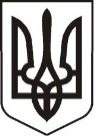 У К Р А Ї Н АЛ У Г А Н С Ь К А    О Б Л А С Т ЬП О П А С Н Я Н С Ь К А    М І С Ь К А    Р А Д А Ш О С Т О Г О   С К Л И К А Н Н ЯРОЗПОРЯДЖЕННЯміського  голови      23 березня 2018 р.	                                   м. Попасна                                 №  65                     Про привітання членів Попаснянськоїміської ветеранської організації                                                                                                     з днем народженням                   Згідно з Програмою  з питань соціального захисту та соціального забезпечення населення  міста Попасна на 2018 рік, затвердженої рішенням сесії міської ради  від 22.12.2017  № 91/15 та керуючись п.20 ч.4 ст.42 Закону України «Про місцеве самоврядування в Україні»:1. Активу Попаснянської міської ветеранської організації вітати членів Попаснянської міської ветеранської організації з днем народженням на дому.2. Вручити матеріальне заохочення  членам Попаснянської міської ветеранської організації згідно списку (додаток).3. Витрати  на  матеріальне заохочення    здійснити за рахунок  коштів виконкому міської ради на соціальний захист та соціальне забезпечення населення міста Попасна.    Кошторис    витрат  затвердити (додаток). 4. Контроль за виконанням даного розпорядження покласти на фінансово-господарський відділ (Омельченко Я.С.) та організаційний відділ (Висоцька Н.О.)                    Міський голова                                                            Ю.І. ОнищенкоВисоцька,2 05 65Додаток  до розпорядження міського голови від 23.03.2018 № 65СПИСОК членів міської ветеранської організації для вручення  матеріального заохоченняБабич Євген Михайлович – 200,00 грн.;Солов'єв Євген Олексійович – 200,00 грн.;Позираєва Тетяна Петрівна – 200,00 грн.;Лягуш Григорій Андрійович – 100,00 грн.;Лебедєва Ірина Григорівна – 100,00 грн.;Джигірей Надія Романівна – 100,00 грн.;Захарченко Володимир Іванович – 100,00 грн.;Хриптулова Марія Григорівна – 100,00 грн.;Цибульська Клавдія Григорівна – 100,00 грн.;Бахмет Любов Степанівна – 100,00 грн.;Пантелеєва Галина Назарівна – 100,00 грн.;                Керуючий справами                                              Л.А. КулікДодаток  до розпорядження міського голови від 23.03. 2018 № 65К О Ш ТО Р И Свитрат на  поздоровлення членів ветеранської організації        1. Матеріальне заохочення               8 чол.*100,00 грн.          -  800 ,00 грн.       2. Матеріальне заохочення               3 чол.*200,00 грн.         -    600 ,00 грн.                            ВСЬОГО:             1400,00 грн. (одна тисяча чотириста грн. 00 коп.) Керуючий справами	 Л.А. Кулік Начальник фінансово – господарського відділу, головний бухгалтер	                                                                         Я.С. Омельченко